Заявка на участие в конкурсе «Лучший поставщик года 2020» в номинации: ______________________________________________________________________________Регистрация в оргкомитете: № _______ «___»___________ 2021 г.Заявка на участие в Конкурсе принимается до 12 марта 2021 г. Текст заполняется печатными буквами. Заполнение всех реквизитов является обязательным.Полное название юридического лица или индивидуального предпринимателя, являющегося поставщиком (подрядчиком, исполнителем) товаров, работ, услуг для государственных, муниципальных или корпоративных нужд:___________________________________________________________________________________________Настоящей заявкой участник конкурса подтверждает своё отсутствие в Реестре недобросовестных поставщиков (44-ФЗ и 223-ФЗ) и предоставляет следующие данные:1. В 2020 году участником конкурса заключено и исполнено (без применения неустойки со стороны заказчика):- контрактов (в соответствии с 44-ФЗ): _____, на общую сумму: _________________ рублей;Из них:Путем проведения конкурса  _____, на общую сумму: _________________ рублей;Путем проведения аукциона _____, на общую сумму: _________________ рублей;Путем проведения запросов котировок и запросов предложений _____, на общую сумму: _________________ рублей;Путем закупки у единственного поставщика  _____, на общую сумму: _________________ рублей;*- не включая контракты, которые заключены по ст. 93, кроме контрактов, заключенных на основании п.25 ч.1 ст.93, (признание несостоявшимися процедур закупки (конкурс, электронный аукцион, запрос котировок, запрос предложений) в том числе, в связи с тем, что подана только одна заявка, либо только одна заявка допущена).- договоров (в соответствии с 223-ФЗ): _____, на общую сумму: ________________ рублей. 2. Количество отзывов, благодарственных писем, грамот, дипломов и т.д., полученных от государственных, муниципальных и корпоративных заказчиков в 2020 году: __________.Приложение (представление заверенных копий документов является обязательным):Список заключенных и исполненных контрактов и договоров, с указанием заказчика, предмета контрактов и договоров, оснований для их заключения, реестровых номеров процедур закупки, по результатам которых заключались контракты и договоры, срока исполнения и суммы контрактов и договоров.Краткая квалификационная справка с указанием: основных видов деятельности участника закупки; количества лет присутствия на рынке, количества закупочных процедур, в которых организация принимала участие.Копии актов приемки-передачи товара, договоров, выполнения работ, оказание услуг, в подтверждение п. 1 заявки (ТОЛЬКО ДЛЯ  223-ФЗ)Копии отзывов, благодарственных писем, грамот, дипломов и т.д., полученных от государственных, муниципальных и корпоративных заказчиков в 2020 году в подтверждение п. 2 заявки.Участник конкурса (должность руководителя):____________________________________________«____»_____________2021г. ___________________________________________ (подпись, Ф.И.О.)М.П. Участника конкурса представил: (наименование организации) ___________________________________Руководитель (должность, Ф.И.О.):_________________________________________Подпись____________Телефон: (________)______________Факс:______________________ E-mail: ____________________Подробно ознакомиться с условиями участия в Конкурсе «Лучший поставщик 2020 года» и приемом заявок можно на сайте: www.forum-goszakaz.ru  в одноименном разделе или по телефону: 8 (495) 258-00-26 – Илья Губаев (доб. 146).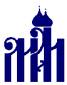 Межрегиональная общественная организацияМОСКОВСКАЯ АССОЦИАЦИЯ ПРЕДПРИНИМАТЕЛЕЙКомитет по государственному заказу и развитию предпринимательства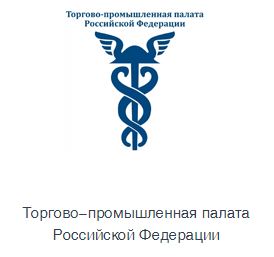 